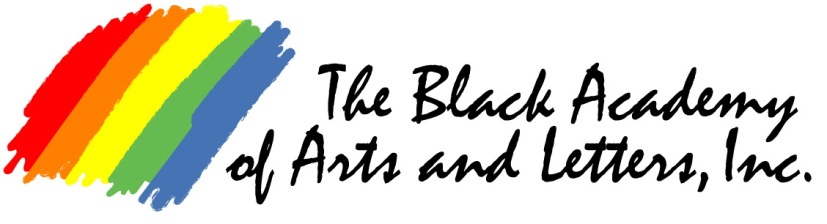 30th Annual Summer Youth Arts InstituteA  Summer Cultural Enrichment ProgramREGISTRATION FORM*PLEASE NOTE-ALL NON-DISD STUDENTS $125 INSTITUTE NON-REFUNDABLE FEES MUST BE PAID IN CASH No Refunds No ExceptionsPlease Print!!!Date:________________________________Student's Name:__________________________________________________________________________________________			Last				First					MISchool Name:________________________________________________ Student ID#:_________________________________Grade Level:___________________________    Date of Birth:________________________________ Sex: Male___ Female___  Address:________________________________________________________________________________________________City::_____________ Zip Code:____________________________________PARENT/GUARDIAN CONTACT INFORMATION:Parent Name:___________________________________________________________________________________________Parent Email Address:_____________________________________________________________________________________Business Phone:_________________________ Cell Phone:________________________ Home Phone:____________________Parent/Guardian's Signature:_______________________________________________________________________________I/we_________________________________________________________  The undersigned parent(s)/legal guardian(s) of the above named child to participate in THE BLACK ACADEMY OF ARTS AND LETTERS, INC. "SUMMER YOUTH ARTS INSTITUTE" and hereby agree and promise not to hold THE BLACK ACADEMY OF ARTS AND LETTERS, INC. nor its employees, volunteers and others who are assisting in the "SUMMER YOUTH ARTS INSTITUTE" responsible for any loss, damages or personal injuries that I or my child may receive as a result of participation.  I understand there are some risks inherent in the activities, and I willingly assume the risks in order for my child to participate in this three week Summer program.  I also agree that I/my child will follow all instructions and procedures in order to maintain the maximum level of safety.  Should a medical emergency arise, I give permission for any emergency medical care or treatment by a physician, surgeon, hospital, clinic  or medical care facility that may be required.  Emergency Contact:______________________________________	Relationship: ____________________________________Daytime Phone: _________________________________________	Evening Phone:_________________________________________________________________________________________________________		_______________________Signature of Parent or Legal Guardian							DateALL INCOMPLETE APPLICATIONS WILL NOT BE PROCESSEDREMIT YOUR ENROLLMENT APPLICATION TO:Fax: 214-743-2451 Email: audiencedevelopment@tbaal.org  or mail to: The Black Academy of Arts and Letters | Dallas Convention Center Theater Complex | 650 S. Griffin Street | Dallas, TX 75202 | ATTN: NORA L. WILSON